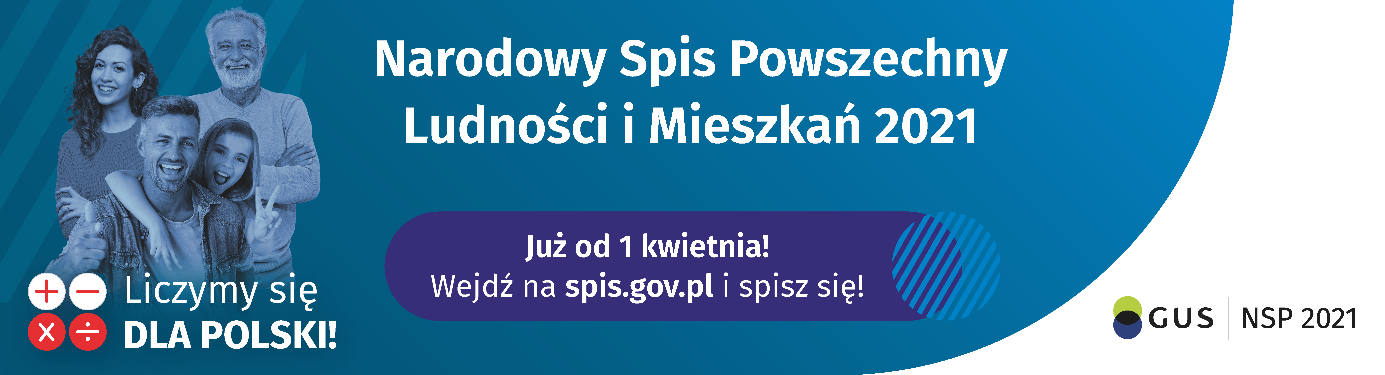 Informacja o NSP 2021Od 1 kwietnia br. na terenie całej Polski odbędzie się najważniejsze obowiązkowe badanie statystyczne – Narodowy Spis Powszechny Ludności i Mieszkań 2021 (NSP 2021). NSP to czas, kiedy państwo, zadając obywatelom kilka pytań, stara się zdiagnozować: „ilu nas jest”, „kim jesteśmy” i „jak żyjemy”. NSP obejmuje całą populację, co oznacza, że dane uzyskiwane w wyniku spisu powszechnego pochodzą od wszystkich obywateli. Co istotne, w przypadku wielu cech demograficzno-społecznych, jak np. wyznanie, narodowość czy stopień niepełnosprawności, NSP jest jedynym źródłem danych.Całkowite bezpieczeństwo danych zebranych w spisie zapewnia ustawa o spisie ludności. Wszystkie informacje uzyskane w trakcie spisu chronione są tajemnicą statystyczną i będą wykorzystywane tylko 
i wyłącznie do przygotowania zbiorczych opracowań statystycznych. Oznacza to, że nie będzie możliwa identyfikacja poszczególnych osób.Narodowy Spis Powszechny Ludności i Mieszkań 2021 będzie prowadzony przede wszystkim metodą samospisu internetowego. Każdy mieszkaniec Polski jest zobowiązany samodzielnie przeprowadzić samospis za pomocą specjalnej aplikacji dostępnej od 1 kwietnia br. na stronie internetowej Głównego Urzędu Statystycznego pod adresem spis.gov.pl.W sytuacji braku możliwości samodzielnego spisania się przez Internet, można spisać się dzwoniąc na infolinię spisową pod numer 22 279 99 99 lub udać się do Urzędu Gminy, gdzie pracownik biura spisowego pomoże wypełnić formularz na przygotowanym stanowisku komputerowym.Z mieszkańcami mogą kontaktować się również rachmistrzowie spisowi - telefonicznie lub osobiście (jeżeli sytuacja pandemiczna na to pozwoli). Będą oni wyposażeni w identyfikatory ze zdjęciem, a ich tożsamość będzie można dodatkowo zweryfikować dzwoniąc pod wyżej wymieniony numer infolinii oraz w aplikacji „Sprawdź rachmistrza” na stronie spis.gov.pl oraz stronach internetowych urzędów statystycznych. Prosimy o życzliwe przyjęcie rachmistrzów. Spis powszechny przeprowadzany jest raz na 10 lat. Jest bardzo ważny dla każdego z nas ponieważ dostarcza wielu cennych informacji o naszym społeczeństwie. Na podstawie danych zebranych w spisie Gmina będzie mogła np. podejmować decyzje odnośnie kształtowania polityki lokalnej, co przekłada się 
w efekcie na życie jej mieszkańców.Serdecznie dziękujemy za udział w spisie, za przychylność, wsparcie i pomoc w realizacji tego ważnego badania.Więcej informacji o NSP 2021 można znaleźć na stronie internetowej Głównego Urzędu Statystycznego pod adresem spis.gov.pl.komputerowym.Jeśli masz pytania zadzwoń na 279 99 99.